Reuniones Públicas del Programa WIC 2021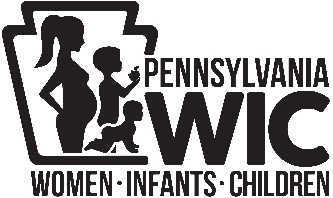 Bureau of Women, Infants and Children (WIC)Formulario de Comentarios¡Sus comentarios y sugerencias del programa WIC son importantes para nosotros! ¿Qué estamos haciendo bien? ¿Dónde se necesita mejorar?Si no puede asistir a una de las reuniones públicas virtuales, complete este formulario de comentarios y entréguelo al director o al personal de la oficina de WIC.  También puede enviarlo por correo antes del 31 de mayo de 2021 a la siguiente dirección: Bureau of WIC, 625 Forster Street, 7 West, Health and Welfare Building, Harrisburg, PA 17120, o por correo electrónico cansanders@pa.gov. ____________________________________________________________________________________________________________________________________________________________________________________________________________________________________________________________________________________________________________________________________________________________________________________________________________________________________________________________________________________Reuniones Públicas del Programa WIC 2021Bureau of Women, Infants and Children (WIC)                           Formulario de Comentarios¡Sus comentarios y sugerencias del programa WIC son importantes para nosotros! ¿Qué estamos haciendo bien? ¿Dónde se necesita mejorar?Si no puede asistir a una de las reuniones públicas virtuales, complete este formulario de comentarios y entréguelo al director o al personal de la oficina de WIC.  También puede enviarlo por correo antes del 31 de mayo de 2021 a la siguiente dirección: Bureau of WIC, 625 Forster Street, 7 West, Health and Welfare Building, Harrisburg, PA 17120, o por correo electrónico cansanders@pa.gov. ____________________________________________________________________________________________________________________________________________________________________________________________________________________________________________________________________________________________________________________________________________________________________________________________________________________________________________________________________________________